LAPORAN KERJA PRAKTIKPROYEK GEDUNG ASRAMA MAHASISWAUNIVERSITAS MUHAMMADIYAH YOGYAKARTA 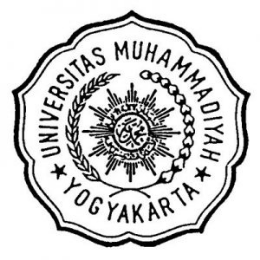 NAMA MAHASISWANIMPROGRAM STUDI TEKNIK SIPILFAKULTAS TEKNIKUNIVERSITAS MUHAMMADIYAH YOGYAKARTADESEMBER 2019